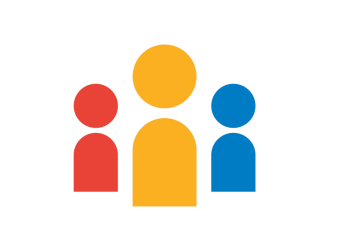 WIE ZIJN WIJ?Randstad is in België een belangrijke human resources dienstverlener.Iedere dag helpen wij duizenden mensen aan een baan. Een baan die hen doet groeien en waar ze gelukkig van worden. En iedere dag bieden wij organisaties ondersteuning. Ondersteuning waardoor ze nog beter presteren. Zo vormen we een meerwaarde in het leven van honderdduizenden mensen. Zo geven we vorm aan de samenleving van morgen. Wij noemen het shaping the world of work.Een blik achter de schermen van Randstad? Klik op deze link.WAAROM KIEZEN VOOR RANDSTAD?Bij Randstad ben je bezig met een maatschappelijk relevante activiteit: werk. Alles wat met de arbeidsmarkt te maken heeft passeert de revue. Jobs en kandidaten zoeken, contact houden met bedrijven, communiceren, opleiding aansturen en 1001 andere dingen.Randstad is bezig met de persoonlijke ontwikkeling van de eigen werknemers. We helpen je jouw ambities te realiseren en ondersteunen je met opleidingen en een helder loopbaantraject. In 2020 werd Randstad voor het derde jaar op rij Top Employer. Het Top Employer Institute bekroonde ons o.w.v. ons sterk HR-beleid dankzij ons uitgebreid onboarding programma voor nieuwe werknemers, onze compensation & benefits en ons beleid rondom welzijn.WAT WORDEN JOUW VERANTWOORDELIJKHEDEN?Als recruitment consultant mag je je verwachten aan variërend en commercieel takenpakket binnen het domein HR. We zijn op zoek naar iemand met de nodige durf, leiding en commerciële flair.Jouw verantwoordelijkheden in deze functie kunnen omschreven worden in 3 rollen:Ondernemer.Met je commercieel talent en passie stap je vlot naar lokale bedrijven toe en overtuig je hen om voor ons te kiezen voor nieuwe en lopende vacatures. Je kent hen door en door en weet perfect wat ze nodig hebben. Dat maakt van jou een vertrouwenspersoon.Speurder.Jij vindt de beste kandidaten met de juiste technologie of blijft gaan tot je de geschikte kandidaat gevonden hebt. Hierbij durf je out of the box te denken. Je luistert naar de verhalen van kandidaten en brengt hen met je uitgebreide netwerk, online media en creativiteit op de juiste plaats. Iedere keer weer ga je als een echte doorzetter recht op jouw doel af.Expert.In alles wat je doet, word je steeds beter. Zo groei je bij ons ook als expert in sociale wetgeving door een uitgebreid opleidingspakket. Die kennis heb je nodig voor je administratie, zoals het maken van contracten en sociale documenten.WIE BEN JIJ?Bachelor of master is top! Relevante ervaring in een commerciële of customer service omgeving is net zo goed.Door jouw communicatietalent weet jij eenvoudig te connecteren en netwerken met mensen.Jouw positieve ingesteldheid zorgt ervoor dat het fun is om met jou samen te werken.Je attitude weerspiegelt onze kernwaarden: positivisme, collegialiteit en professionaliteit.Als jij zorgt voor de ‘goesting’ dan zorgen wij voor de juiste opleidingen tot expert.Je bent een resultaatgerichte ondernemer met een gezonde dosis overtuigingskracht.ZIN OM VOOR RANDSTAD TE WERKEN?Solliciteer via www.werkenbijrandstad.be. We volgen jouw kandidatuur zo snel als mogelijk op!